ПРОТОКОЛпубличных слушаний в сельском поселении Васильевкамуниципального района Безенчукский Самарской областиДата проведения публичных слушаний – с 25.12.2014 года по 13.01.2015 года.Место проведения публичных слушаний – 446235, Самарская область, Безенчукский район, село Васильевка, ул. Центральная, д.50.Основание проведения публичных слушаний – Постановление администрации сельского поселения Васильевка  «О проведении публичных слушаний по проекту внесении изменений в Правила землепользования и застройки сельского поселения Васильевка в части изменения предельных (минимальных и максимальных) размеров земельных участков, предоставляемых юридическим и физическим лицам для гаражного строительства» от 15.12.2014г. №20,  опубликованное в газете "Вестник сельского поселения Васильевка " от 15 декабря  2014 года №13(62).Вопрос, вынесенный на публичные слушания – Внесение изменений в Правила землепользования и застройки сельского поселения Васильевка в части изменения предельных (минимальных и максимальных) размеров земельных участков, предоставляемых юридическим и физическим лицам для гаражного строительства.При проведении публичных слушаний участниками публичных слушаний высказаны следующие мнения, предложения и замечания:Лицо, ответственное за ведение протокола   _______________________                  зам. главы  сельского поселения                                                                                                                                             Васильевка Л.Н.Болдова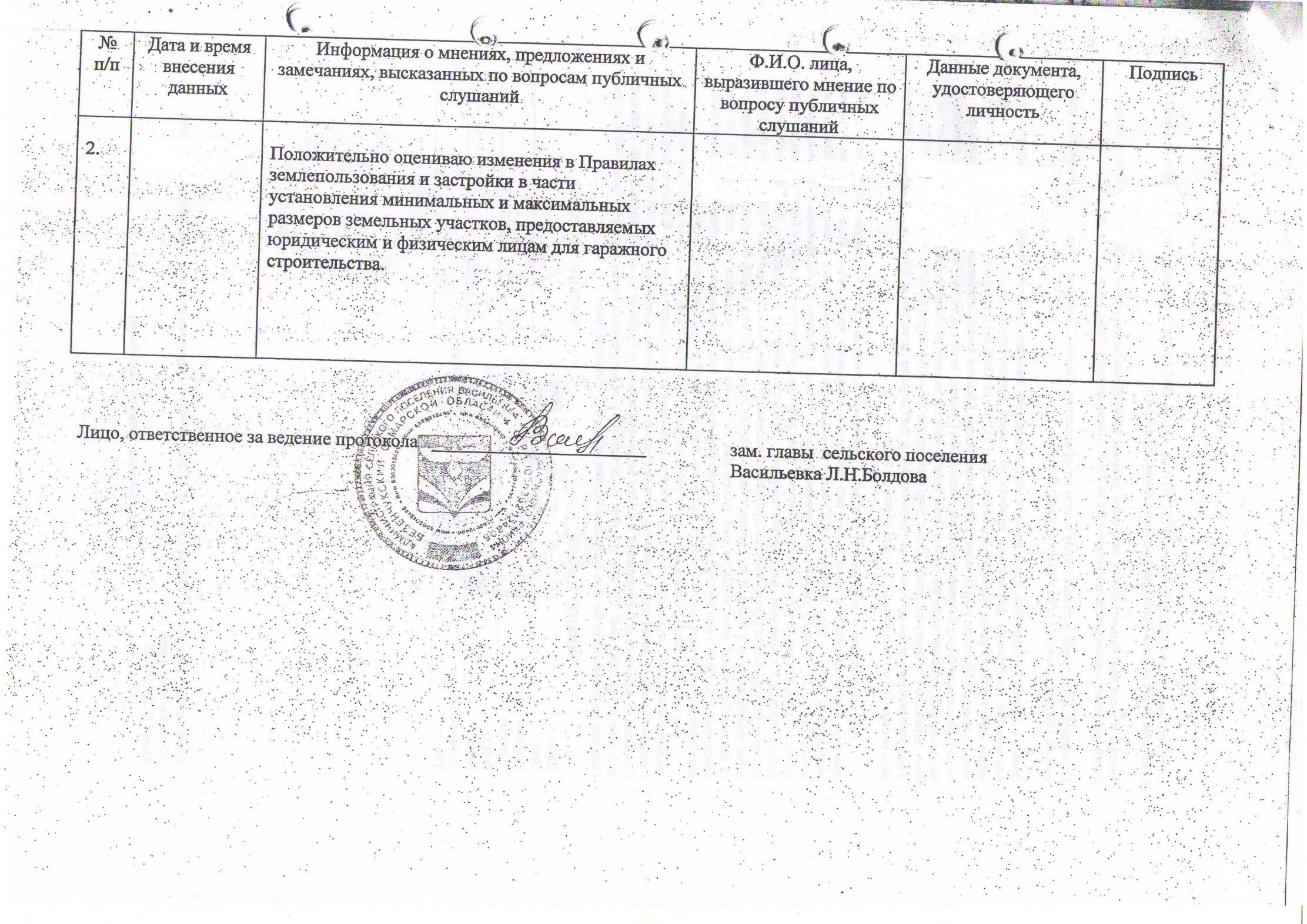 №п/пДата и время внесения данныхИнформация о мнениях, предложениях и замечаниях, высказанных по вопросам публичных слушанийФ.И.О. лица, выразившего мнение по вопросу публичных слушанийДанные документа, удостоверяющего личность Подпись1Не возражаю внести изменения в Правила землепользования и застройки в части установления минимальных и максимальных размеров земельных участков, предоставляемых юридическим и физическим лицам для гаражного строительства